Springfield School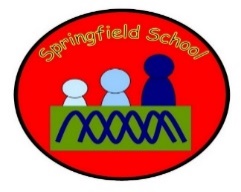 Take the objectives for the LO stickers from this section Progression of Learning Blackbirds Class Medium Term Planning for PE 1Blackbirds Class Medium Term Planning for PE 1Topic: India Gymnastics CommunicationSequencing PE will be developed in weekly sessions, as well as swimming sessions. Our playtimes and active learning throughout the school day will also contribute to my 2 hours per week.There will be specific planned opportunities to support the children’s progress and may be altered to suit the needs of the children during the term.Lesson 1 ‘link it’ What do we know about gymnastics? Can we remember the 3 basic shapes? Warm up – stretching to music Activity – recap the 3 basic shapes Cool down – resting to music Lesson 2 ‘learn it’Balancing How can we balance using our bodies? Warm up – stretching to music Activity – demonstrate a range of balances using and finishing with the 3 basic shapes  Cool down – resting to music Lesson 3 ‘learn it’TravellingHow can we travel using our bodies? Warm up – stretching to music Activity – demonstrate a range of traveling using and finishing with the 3 basic shapes  Cool down – resting to music Lesson 4 ‘learn it’ Rolling How can we roll using our bodies?Warm up – stretching to music Activity – demonstrate a range of rolls using and finishing with the 3 basic shapes  Cool down – resting to music Lesson 5 ‘learn it’Sequences  Can we put a sequence of moves together? Warm up – stretching to music Activity – copy a sequence of moves using the 3 basic shapes balances, rolls and travelling Cool down – resting to music Lesson 6 ‘check it’Sequences Can we design our own sequence and demonstrate the 3 basic shapes? Warm up – stretching to music Activity – design sequence of moves using the 3 basic shapes balances, rolls and travelling Cool down – resting to music Lesson 7 ‘check it’Sequences Can we remember the sequences that we have done including the 3 basic shapes?  Warm up – stretching to music Activity – demostrate a sequence of moves using the 3 basic shapes balances, rolls and travelling Cool down – resting to music Substantive Knowledge  (Content)Disciplinary Knowledge  (Skills) Communication is the imparting or exchanging of information by speaking, writing, or using some other medium. Pupils should be able to understand the importance of good communication to achieve desired outcomes.The combination of fundamental movement skills and movement elements to enable the body and/or objects to move in response to a stimulus.Year 2 Devise and repeat and perform short sequences in which there is a clear beginning, middle and end.Explore ideas moves and feelings by improvising and experimenting with actions in response to stimuli.Move with careful control and coordination.Link two or more moves to perform a sequence.Apply and develop a range of skills and link them to make actions and sequences of movement. ‘Link It’ ‘Learn It’‘Check It’ ‘Show It’‘Know It’Previous learning of pupils What are the 3 basic shapes?Can they use their bodies to create different sequences of shapes?Activities provided during lesson Resources Hall Pictures and signs for shapes Mats Equipment to move over Music Refining fundamental basic shapes. Link sequences of movement Independent activities linked to lesson Resources Pictures and signs for shapes Link skills together. Focus on fluency and security of movementHow will the pupils share knowledge during or end of lessonExplore and discuss photographs of lessonsShare and compare diaries  Apply skills in sequences of movements, demonstrate key basic shapes  Retrieve or generalization of learning after lesson Demonstrate key basic shapes in sequence Show knowledge of basic shapes Demonstrate creativity of thinking applying movements together Remember sequences of movements 